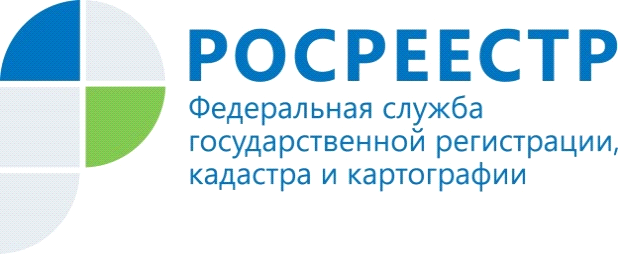 Телефон доверия Управления Росреестра по Республике АлтайУправление Росреестра по Республике Алтай напоминает о работе «телефона доверия» 8(38822) 6-77-36.«Телефон доверия» функционирует для того, чтобы у любого гражданина или представителя юридического лица была возможность в формате 24/7 сообщить о коррупционных проявлениях и несоблюдении специалистами Управления установленных законом требований к служебному поведению государственных гражданских служащих. «Телефон доверия» работает в автоматическом режиме, оснащен системой записи поступающих обращений. Анонимные звонки и надиктованные на этот телефон сообщения, не касающиеся действий гражданских служащих и работников Управления, не рассматриваются. Отметим, что в течение 2021 года сообщений, содержащих признаки коррупции, на «телефон доверия» Управления не поступало.Материал подготовлен Управлением Росреестра по Республике Алтай